Проект "Кухни народов мира"Цель проекта – познакомить обучающихся с традициями, выдающимися людьми, кухней разных стран.Задачи проекта – формирование профессиональных компетенций обучающихся по федеральному государственному образовательному стандарту и повышение престижа выбранной профессии обучающегося.Механизм реализации проекта – приглашение консулов в ГАПОУ СО «ТИПУ «Кулинар» для демонстрации национальных блюд. Предполагаемые результаты:Привитие у обучающихся понимания того, насколько важно научиться жить в поликультурном мире. Представление широкой общественности деятельности ГАПОУ СО «ТИПУ «Кулинар» по культурно-языковой и социопсихологической интеграции средствами образования в Свердловской области и зарубежных странах.Расширение культурно-образовательного пространства через реорганизацию системы практической деятельности для предоставления обучающимся и преподавателям дополнительного образования с учётом их многообразных интересов.Развитие у обучающихся и преподавателей навыков межкультурной коммуникации на основе активного использования современных знаковых систем.Разработка модели профессионального роста обучающихся и преподавателей лингвистического поликультурного центра: техникум – консульство.Мероприятия, позволяющие решить задачи:Проведение творческих лабораторных занятий обучающихся по формированию поликультурной компетенции.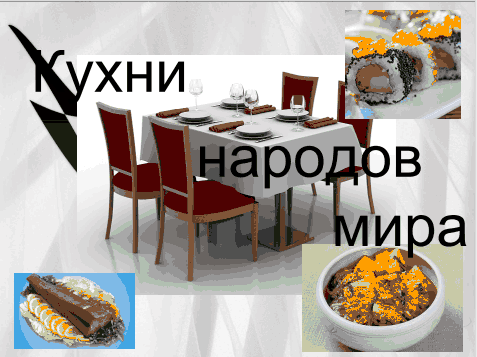 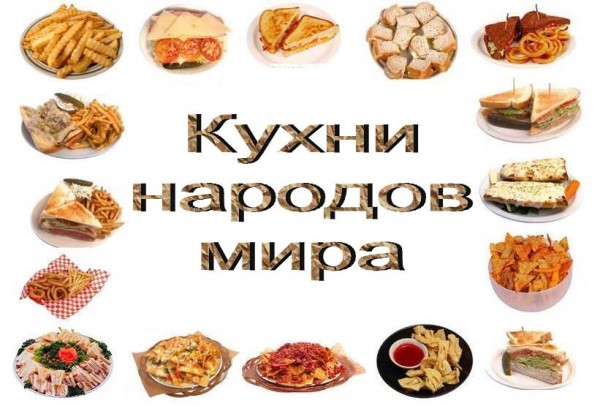 